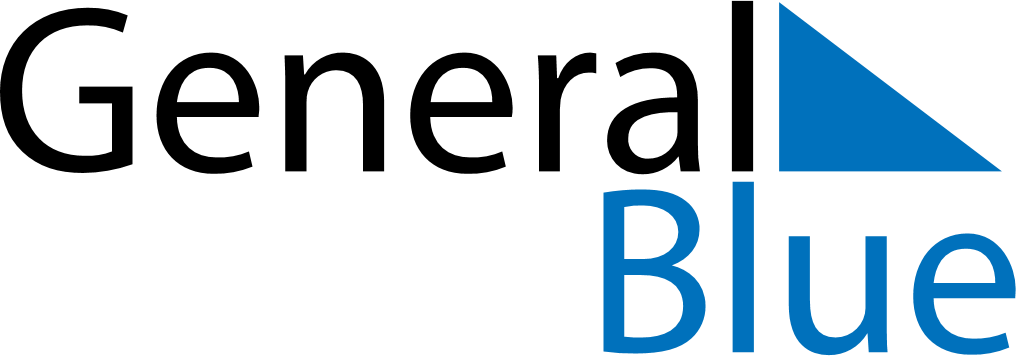 May 2025May 2025May 2025May 2025KosovoKosovoKosovoMondayTuesdayWednesdayThursdayFridaySaturdaySaturdaySunday12334Labour Day56789101011Europe Day1213141516171718192021222324242526272829303131